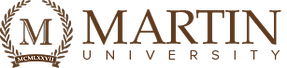 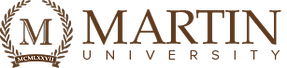 Important:  This degree plan will remain in effect for students who do not break enrollment or who do not change degree programs, concentrations, or cognates. GENERAL EDUCATION/FOUNDATIONAL SKILLS REQUIREMENTS (42 Credit Hours) *Satisfies requirements for Long-Term Care (Minor)				      #Satisfies requirements for Public Health (Minor)Course: Course: Crd Sem GradeCourse: Course: Crd Sem Grade New Student Experience (3 hours)  	  	  	  New Student Experience (3 hours)  	  	  	  New Student Experience (3 hours)  	  	  	  New Student Experience (3 hours)  	  	  	  New Student Experience (3 hours)  	  	  	  Major Foundational Courses (9 Credit Hours)  Major Foundational Courses (9 Credit Hours)  Major Foundational Courses (9 Credit Hours)  Major Foundational Courses (9 Credit Hours)  Major Foundational Courses (9 Credit Hours)  SSE 100 Student Success in Higher Education 3 HCM 150Healthcare and Medical Terminology3Service-Learning Leadership (3 hours) 	  	  	  Service-Learning Leadership (3 hours) 	  	  	  Service-Learning Leadership (3 hours) 	  	  	  Service-Learning Leadership (3 hours) 	  	  	  Service-Learning Leadership (3 hours) 	  	  	  HCM 201Introduction to Healthcare Systems3SLL 200   Service-Learning Leadership 3 HCM 203Risk Management in Healthcare Settings3Humanities (3 hours) Humanities (3 hours) Humanities (3 hours) Humanities (3 hours) Humanities (3 hours) HUM 101 Introduction to Humanities 3 Major Core Courses (39 Credit Hours)Major Core Courses (39 Credit Hours)Major Core Courses (39 Credit Hours)Major Core Courses (39 Credit Hours)Major Core Courses (39 Credit Hours)History (3 hours) History (3 hours) History (3 hours) History (3 hours) History (3 hours) ECO 201Principles of Microeconomics (pre-req)3HIS 161 Emancipatory History3 ECO 202Principles of Macroeconomics3AFS 328African American History3HCM 270Management of Healthcare Organizations3English (6 Hours)  English (6 Hours)  English (6 Hours)  English (6 Hours)  English (6 Hours)  HCM 280Healthcare Law and Ethics (pre-req)  3ENG 125 Composition I   3HCM 301Healthcare Marketing/Marketing Mgmt.3ENG 135 Composition II 3 HCM 307Healthcare & Managerial Finance3HCM 321Healthcare Administration3HCM 361Managing Diversity in HC  3Social Science (3 hours)  Social Science (3 hours)  Social Science (3 hours)  Social Science (3 hours)  Social Science (3 hours)  HCM 420Quality Performance and Improvement Management 3INT 270Research Methods3HCM 430Healthcare Policy and Strategy3SOC 200Principles of Sociology  3HCM 431Auditing for Healthcare Organizations3Math/Science (6 hours) Math/Science (6 hours) Math/Science (6 hours) Math/Science (6 hours) Math/Science (6 hours) HCM 461Organizational and Human Behavior3MAT 100 College Math for Liberal Arts3 HCM 495Practicum (1040 Hours)3BIO 100 Introduction to Life Sciences3 Information Technology (3 Hours)  Information Technology (3 Hours)  Information Technology (3 Hours)  Information Technology (3 Hours)  Information Technology (3 Hours)  CTE 150Microcomputer Applications3Global Awareness (3 Hours) Global Awareness (3 Hours) Global Awareness (3 Hours) Global Awareness (3 Hours) Global Awareness (3 Hours) HUM 153 Appreciation of Languages  3 Philosophy (3 hours) Philosophy (3 hours) Philosophy (3 hours) Philosophy (3 hours) Philosophy (3 hours) Electives (30 Credit Hours) Electives (30 Credit Hours) Electives (30 Credit Hours) Electives (30 Credit Hours) Electives (30 Credit Hours) PHI 201 Critical Thinking 3 PHI 350 Philosophy of Religion  3 Communication (6 hours)Communication (6 hours)Communication (6 hours)Communication (6 hours)Communication (6 hours)COM 201Introduction to Public Speaking3 *COM 400Cross-Cultural Communication3Fine Arts (3 hours)Fine Arts (3 hours)Fine Arts (3 hours)Fine Arts (3 hours)Fine Arts (3 hours)MUS 150Music Appreciation3*May satisfy Global Awareness Distribution.*May satisfy Global Awareness Distribution.*May satisfy Global Awareness Distribution.*May satisfy Global Awareness Distribution.*May satisfy Global Awareness Distribution.Graduation Requirements: 120 Total Hours 2.0 Overall Grade Point Average Six (6) hours must be upper-level courses (300-400 level) Grade of “C” Minimum required for all upper-level courses in major Grad App – Submission of Degree Completion Application must be completed within the last semester of a student’s anticipated graduation. Graduation Requirements: 120 Total Hours 2.0 Overall Grade Point Average Six (6) hours must be upper-level courses (300-400 level) Grade of “C” Minimum required for all upper-level courses in major Grad App – Submission of Degree Completion Application must be completed within the last semester of a student’s anticipated graduation. Graduation Requirements: 120 Total Hours 2.0 Overall Grade Point Average Six (6) hours must be upper-level courses (300-400 level) Grade of “C” Minimum required for all upper-level courses in major Grad App – Submission of Degree Completion Application must be completed within the last semester of a student’s anticipated graduation. Graduation Requirements: 120 Total Hours 2.0 Overall Grade Point Average Six (6) hours must be upper-level courses (300-400 level) Grade of “C” Minimum required for all upper-level courses in major Grad App – Submission of Degree Completion Application must be completed within the last semester of a student’s anticipated graduation. Graduation Requirements: 120 Total Hours 2.0 Overall Grade Point Average Six (6) hours must be upper-level courses (300-400 level) Grade of “C” Minimum required for all upper-level courses in major Grad App – Submission of Degree Completion Application must be completed within the last semester of a student’s anticipated graduation. Notes: All applicable prerequisites must be met. Please refer to the list of approved general education electives at www.martin.edu before enrolling in foundational skills req. courses. Students transferring in 60 or more UG credit hours will have corresponding requirement courses waived. Some courses may also fulfill certain general education requirements.  Please refer to the list of approved general education electives at www.martin.edu Refer to the University catalog for required prerequisites. Notes: All applicable prerequisites must be met. Please refer to the list of approved general education electives at www.martin.edu before enrolling in foundational skills req. courses. Students transferring in 60 or more UG credit hours will have corresponding requirement courses waived. Some courses may also fulfill certain general education requirements.  Please refer to the list of approved general education electives at www.martin.edu Refer to the University catalog for required prerequisites. Notes: All applicable prerequisites must be met. Please refer to the list of approved general education electives at www.martin.edu before enrolling in foundational skills req. courses. Students transferring in 60 or more UG credit hours will have corresponding requirement courses waived. Some courses may also fulfill certain general education requirements.  Please refer to the list of approved general education electives at www.martin.edu Refer to the University catalog for required prerequisites. Notes: All applicable prerequisites must be met. Please refer to the list of approved general education electives at www.martin.edu before enrolling in foundational skills req. courses. Students transferring in 60 or more UG credit hours will have corresponding requirement courses waived. Some courses may also fulfill certain general education requirements.  Please refer to the list of approved general education electives at www.martin.edu Refer to the University catalog for required prerequisites. Notes: All applicable prerequisites must be met. Please refer to the list of approved general education electives at www.martin.edu before enrolling in foundational skills req. courses. Students transferring in 60 or more UG credit hours will have corresponding requirement courses waived. Some courses may also fulfill certain general education requirements.  Please refer to the list of approved general education electives at www.martin.edu Refer to the University catalog for required prerequisites. Course: Course: CrdSemGradeCourse: Course: CrdSemGrade*HCM 210Introduction Activity Therapy andResident Care3#HPH 105Epidemiology3*HCM 240Volunteer Coordinator for Eldercare3#HPH 200Public Health Administration3*HCM 250Nutrition for Eldercare3#HPH 203Bioethics3*HCM 310The Aging Process – Eldercare  3#HPH 205  Environmental Health3*HCM 320Aging, The Aged and Family Care3#HPH 301Health Disparities3*HCM 350  Death and Dying – Planning for Old age3#HPH 401Public Healthcare Settings and Delivery3